MATH 1342.045 DC – Introductory Statistics F2F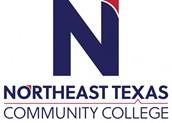 Course Syllabus: Spring 2022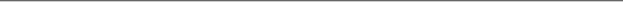 “Northeast Texas Community College exists to provide personal, dynamic learning experiences empowering students to succeed.”Instructor: Olivia JuarezOffice: MVHS Rm 303Phone: (903) 537-3700 High School OfficeEmail: ojuarez@ntcc.eduThis syllabus serves as the documentation for all course policies and requirements, assignments, and instructor/student responsibilities.Information relative to the delivery of the content contained in this syllabus is subject to change. Should that happen, the student will be notified.Course Description:  This is a first course in statistics with topics that span collection, analysis, presentation and interpretation of data, and probability. Analysis includes descriptive statistics, correlation and regression, confidence intervals and hypothesis testing.  Three hours credit.Prerequisite(s):  1) TSI Not Complete – Multiple Measures Placement with Corequisite Model                                                                       or  2) TSI Complete StatusStudent Learning Outcomes: 1342.1   Explain the use of data collection and statistics as tools to reach reasonable conclusions.1342.2   Recognize, examine and interpret the basic principles of describing and presenting data.1342.3   Compute and interpret empirical and theoretical probabilities using the rule of probabilities and combinatorics.1342.4    Explain the role of probability in statistics.1342.5    Examine, analyze and compare various sampling distributions for both discrete and continuous random variables.1342.6    Describe and compute confidence intervals.1342.7    Solve linear regression and correlation problems.1342.8    Perform hypothesis testing using statistical methods.Core Curriculum Purpose and Objectives: Through the core curriculum, students will gain a foundation of knowledge of human cultures and the physical and natural world; develop principles of personal and social responsibility for living in a diverse world; and advance intellectual and practical skills that are essential for all learning.   Courses in the foundation area of mathematics focus on quantitative literacy in logic, patterns, and relationships.  In addition, these courses involve the understanding of key mathematical concepts and the application of appropriate quantitative tools to everyday experience. Program Student Learning Outcomes: Critical Thinking Skills CT.1   Students will demonstrate the ability to 1) analyze complex issues, 2) synthesize information,                            and 3) evaluate the logic, validity, and relevance of data. Communication Skills CS.1   Students will effectively develop, interpret and express ideas through written communication. Empirical and Quantitative Skills EQS.1   Students will manipulate numerical data or observable facts by organizing and converting                              relevant information into mathematical or empirical form EQS.2   Students will analyze numerical data or observable facts by processing information with correct                              calculations, explicit notations, and appropriate technology. EQS.3   Students will draw informed conclusions from numerical data or observable facts that are                              accurate, complete, and relevant to the investigation.Evaluation/Grading Policy: Daily Assignments 20%Exams and Projects 60%Final Exam (no exemptions) 20%“A” 90-100%“B” 80-89%“C” 70-79%“D” 60-69%“F” Below 60%Required Instructional Materials: Triola, Elementary Statistics, 13th Edition with MyMathLab access codePublisher: Pearson Publishing Co. (www.pearson.com)		ISBN Number:978-0-13-474853-5Optional Instructional Materials: none Minimum Technology Requirements: Graphing Calculator, Microsoft Office (including Excel)Required Computer Literacy Skills: Communicate via email, saving and reloading saved files, navigate myMathLabCourse Structure and Overview: This is a 16-week face-to-face course where students are required to access graded activities on        MyMathLab via the Blackboard Learning Management System. A typical class involves general  participation by all students in discussions involving mathematical and statistical principles and the algorithms to apply these principles. Students are required to complete online homework in addition to weekly in-class quizzes, and over the course of the semester, three projects, three exams and a final exam. It is very important students keep up with course materials and assignments since this is a very fast paced, college-level course. Students are expected to watch posted instructional videos, read course textbook, and complete online assignments located in the Learning Management System, Blackboard by due dates. Communications: The college’s official means of communication is via your campus email address. I will use your campus email and Blackboard to communicate with you outside of class. Make sure you keep your campus email cleaned out and below the limit so you can receive important messages.Institutional/Course Policy: No late work will be accepted. It is the student’s responsibility to check Blackboard for important information/announcements regarding the course. Students should be working on course material via Blackboard every week. Do not wait until the last minute to complete and submit assignments in case of technology issues. Alternate Operations During Campus Closure and/or Alternate Course Delivery RequirementsIn the event of an emergency or announced campus closure due to a natural disaster or pandemic, it may benecessary for Northeast Texas Community College to move to altered operations. During this time, Northeast Texas Community College may opt to continue delivery of instruction through methods that include, but are not limited to, online through the Blackboard Learning Management System, online conferencing, email messaging, and/or an alternate schedule.  It is the responsibility of the student to monitor NTCC’s website (http://www.ntcc.edu/) for instructions about continuing courses remotely, Blackboard for each class for course-specific communication, and NTCC email for important general information.Additionally, there may be instances where a course may not be able to be continued in the same delivery format as it originates (face-to-face, fully online, live remote, or hybrid).  Should this be the case, every effort will be made to continue instruction in an alternative delivery format.  Students will be informed of any changes of this nature through email messaging and/or the Blackboard course site.NTCC Academic Honesty/Ethics Statement:NTCC upholds the highest standards of academic integrity. The college expects all students to engage in their academic pursuits in an honest manner that is beyond reproach using their intellect and resources designated as allowable by the course instructor. Students are responsible for addressing questions about allowable resources with the course instructor. Academic dishonesty such as cheating, plagiarism, and collusion is unacceptable and may result in disciplinary action. This course will follow the NTCC Academic Honesty and Academic Ethics policies stated in the Student Handbook.  Refer to the student handbook for more information on these subjects.ADA Statement:It is the policy of NTCC to provide reasonable accommodations for qualified individuals who are students with disabilities. This College will adhere to all applicable federal, state, and local laws, regulations, and guidelines with respect to providing reasonable accommodations as required to afford equal educational opportunity. It is the student’s responsibility to request accommodations. An appointment can be made with the Academic Advisor/Coordinator of Special Populations located in Student Services and can be reached at 903-434-8264. For more information and to obtain a copy of the Request for Accommodations, please refer to the special populations page on the NTCC website.  Family Educational Rights and Privacy Act (FERPA):The Family Educational Rights and Privacy Act (FERPA) is a federal law that protects the privacy of student education records. The law applies to all schools that receive funds under an applicable program of the U.S. Department of Education. FERPA gives parents certain rights with respect to their children’s educational records. These rights transfer to the student when he or she attends a school beyond the high school level. Students to whom the rights have transferred are considered “eligible students.” In essence, a parent has no legal right to obtain information concerning the child’s college records without the written consent of the student. In compliance with FERPA, information classified as “directory information” may be released to the general public without the written consent of the student unless the student makes a request in writing. Directory information is defined as: the student’s name, permanent address and/or local address, telephone listing, dates of attendance, most recent previous education institution attended, other information including major, field of study, degrees, awards received, and participation in officially recognized activities/sports.Tentative Course Timeline (*note* instructor reserves the right to make adjustments to this timeline at any point in the term): Course Outline: All due dates for daily assignments are posted in myMathLab, project deadlines will be posted in blackboard and tests are due at the end of the class period.  Tests must be taken on the date scheduled by the instructor unless the student makes arrangements with the instructor prior to the test.  Failure to show on the test day will result in a failed test.Office HoursMondayTuesdayWednesdayThursdayFridayOnlineOffice Hours3:30-4:00 PM7:30-7:55 AM7:30-7:55 AM3:30-4:00 PM7:30-7:55 AM3:30-4:00 PM7:30-7:55 AMBy AppointmentStatisticsJan3Work Day/ Student HolidayMar14Spring BreakSpring BreakJan4Intro to StatisticsMar15Spring BreakJan51.1 Statistical and Critical ThinkingMar16Spring BreakJan61.2 Data TypeMar17Spring BreakJan71.3 Collecting Sample DataMar18Spring BreakJan10Chapter 1 ReviewMar217.2 Estimating a Population ProportionJan11Chapter 1 TestMar227.3 Estimating a Population MeanJan12Survey Sampling and Corrections (students will find online surveys and critique them for statistical bias.Mar237.3 Estimating a Population MeanJan132.1 Frequency DistributionMar247.4 Estimating a Population Standard Deviation or VarianceJan142.2 HistogramsMar25Cooperative Group Activities page 372, #1,2 and 4Jan17School HolidayMar28Cooperative Group Activities page 372, #1,2 and 4Jan182.3 Graphs that Enlighten and Graphs that DeceiveMar29Chapter 7 ReviewJan192.4 ScatterPlotsMar30Chapter 7 TestJan20Chapter 2 ReviewMar318.2 Basics of Hypothesis TestingJan21Chapter 2 TestApr18.2 Basics of Hypothesis TestingJan24Staff Development / Student HolidayApr48.3 Testing a Claim About a ProportionJan253.1 Measures of CenterApr58.4 Testing a Claim About the MeanJan263.2 Measures of VariationApr68.5 Testing a Claim About a Standard Deviation or VarianceJan273.3 Measures of Relative Standing and Box PlotsApr7Chapter 8 ReviewJan28Cooperative Group Activity 2 - page 77Apr8Chapter 8 TestJan31Chapter 3 ReviewApr11Staff Development / Student HolidayFeb1Chapter 3 TestApr12ProjectFeb24.1 Basic Concepts of ProbabilityApr139.2 Two ProportionsFeb34.1 Basic Concepts of ProbabilityApr149.2 Two ProportionsFeb44.2 Multiplication and Addition RuleApr159.3 Two Means (not matched)Feb74.3 Complements, Conditional Probability and Baye's TheoremApr18Possible Bad Weather DayFeb84.4 CountingApr199.4 Two Means (matched)Feb94.5 Probabilities through simulationsApr20Chapter 9 ReviewFeb10Project (or Cooperative Group Activites page 193 #1,8, 9)Apr21Chapter 9 TestFeb11Project (or Cooperative Group Activites page 193 #1,8, 9)Apr2210.2 CorrelationFeb14Chapter 4 ReviewApr2510.3 RegressionFeb15Chapter 4 TestApr2610.4 Rank CorrelationFeb165.2 Probability DistributionsApr2711.2 Goodness of FitFeb175.3 Binomial Probability DistributionsApr28ReviewFeb18School HolidayApr29Chapter 10/11.2 TestFeb21School HolidayMay2Project Work DayFeb225.4 Parameters for Binomial DistributionsMay3Project Work DayFeb23Chapter 5 ReviewMay4Project Presentation DayFeb24Chapter 5 TestMay5Project Presentation DayFeb25Begin Semester ProjectMay6final examsFeb286.2 The Standard Normal DistributionMay9final examsMar16.3 Applications of Normal DistributionMay10final examsMar26.4 Sampling Distributions and EstimatorsMay11final examsMar36.5 Central Limit TheoremMay12Mar46.6 Assessing NormalityMay13Mar76.7 Normal as Approximation to BinomialMar8Chapter 6 ReviewMar9Chapter 6 TestMar10Work on ProjectsMar11Work on Projects